 Πληροφορίες:  	906ΚΟΙΝ:	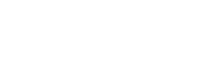 Πίνακας Αποδεκτών: